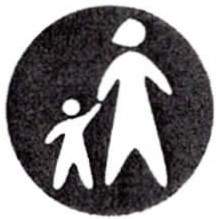 ,,Níže uvedeného dne, měsíce a rokuI         ,I	11	I!WOMEN FOR WOMEN, o.p.s.IČ: 24231509 DIČ: CZ24231509se sídlem Vlastislavova  152/4, 140 00 Praha 4zapsaná v rejstříku obecně prospěšných společností, vedeném Městským soudem  v Praze, oddíl O, vložka 1003,zastoupená paní Janou Skopovou, manažerem projektu Obědy pro děti (dále jen "dárce"),aZŠ Ústí  nad Labem,  Neštěmická  787/38, p.o.Neštěmická 787/38 40007, Ústí nad Labem IČ:44226268Zastoupena osobou: Mgr. Marie Čápová Pracovní pozice: ředitelka(dále jen "obdarovaný")(dárce  a  obdarovaný  dále  společně  či  jednotlivě  označováni  jako  "smluvní  strany",   resp.,,smluvní strana"),uzavírají ve smyslu ust. § 2055 a násl. zákona č. 89/2012 Sb., občanského zákoníku, v  platném  znění tutoDAROVACÍ  SMLOUVU  NA FINANČNÍ DAR11)I.Předmět smlouvyDárce touto smlouvou daruje obdarovanému finanční částku ve výši 179214,- Kč (slovy: jedno sto sedmdesát devět tisíc dvě stě čtrnáct korun českých), (dále jen jako 11 dar") odpovídající celkové výši záloh na obědové služby poskytované obdarovaným v období od 01. 01. 2021 do 30. 06. 2021 ve prospěch 56 nezletilých dětí, žáků obdaro vaného ; cena obědů vyplývá z kalkulace obdarovaného o zařazení do projektu Obědy pro děti, která tvoří jako Příloha č. 1 nedílnou součást této smlouvy.Výše uvedený dar bude dárcem převeden na bankovní účet obdaro vaného , č. účtu 882200329/0800, vedený u Česká spořit elna, a.s„Dar  je  určen  pro  účely  úhrady  měsíčních  záloh  za  obědové  služby  pro  období  od01. 2021 do 30. 06. 2021 ve prospěch těchto nezletilých dětí - žáků:', !	I     I	,	.'   I         )    I\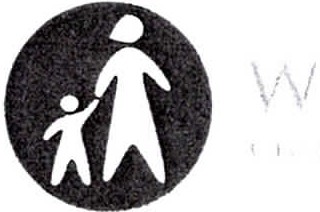 Obdarovaný se zavazuje, že zajistí, aby ředitel školy vůči žákům uvedeným v odst . 3 tohoto článku bezprostředně po obdržení daru na účet obdarovaného vydal rozhodnutí o prominutí úhrady za stravovací služby ve smyslu § 123 odst . 4 školského zákona. Obdarovaný se zavazuje potvrdit dárci tuto skutečnost nejpozději do 30-ti dnů od obdržení daru na účet obdaro vaného .li.Práva a povinnosti smluvních  stranObdarovaný dar do svého výlučného vlastnictví přijím á.Obdarovaný se zavazuje použít dar pouze a výhradně k účelu vymezenému v čl. I odst . 3  této smlouvy.Obdarovaný se zavazuje, že nejpozději do 31. 8. 2021 doloží dárci elektronické vyúčtování (skutečné vyčerpání) záloh za obědové služby pro období od 01. 01. 2021 do 30. 06. 2021, které bude zahrnovat skutečně vyčerpané zálohy za uvedené období. V případě, že z vyúčtování vyplyne přeplatek, t j. dárcem poskytnutý dar bude převyšovat náklady obdarovaného na obědové služby poskytované žákům uvedeným v čl. I. odst. 3 této smlouvy, je obdarovaný povinen nejpozději do 15. 9. 2021 vrátit příslušný přeplatek na transparentní  účet  dárce  číslo  888555999/5500  vedený  u Raiffeisen bank , a.s. a do poznámky k platbě pro příjemce uvede „přeplatek nevyužitého daru 2021" .V případě, že z obdarovaným zpracovaného vyúčtování vyplyne nedoplatek,  t j. poskytnutý dar nebude postačovat na náklady na obědové služby (na př. z důvodu chybné kalkulace v Příloze č. 1, nebo z důvodu navýšení  záloh  za obědové  služby), nemá  obdarovaný  nárok  na  dodatečný  dar,  resp.  vrácení  přeplatku  uhrazeného  dleI    I         , !     I  .	\    I	l '	I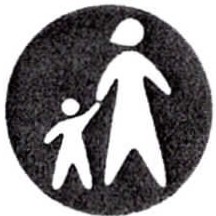 odst. 3 tohoto článku, a náklady na obědové služby žáků uvedených v čl. I. odst. 4, popř. změněných  dle čl. Ill. odst. 1, je povinen nést z vlastního  rozpočtu.Dárce a obdarovaný sjednávají, že v případě, kdy obdarovaný poruší čl. I odst. 3 a čl. li odst. 3 této smlouvy, a poruší tak svoji povinnost použít dar pouze k účelu stanoveného touto smlouvou, nebo v případě, kdy obdarovaný ve stanoveném  termínu  nedoloží  dárci vyúčtování, popř. toto vyúčtování nebude odpovídat požadavkům dle odst .  3 tohoto článku, nebo obdarovaný ve stanoveném termínu nevrátí přeplatek, je obdarovaný povinen dar v plné výši vrátit a zároveň mu zaniká možnost obdržení daru  na následující období. Obdarovaný prohlašuje, že je se svojí povinností vrátit dar dle tohoto článku srozuměn a s tímto sou hlasí.III.Nevyčerpání  zálohy na obědyV případě, že obdarovaný nebude moci čerpat obědové služby na určené žáky (viz čl. I. odst. 3 této smlouvy), např. z důvodu přestoupení žáka na jinou školu, z důvodu  odvolání souhlasu zákonného zástupce žáka se zpracováním osobních údajů nebo z jiného důvodu přestane čerpat příspěvky, může požádat dárce o změnu určeného žáka. V případě schválení nově určeného žáka ze strany dárce uzavřou smluvní strany dodatek, jehož předmětem bude dohoda o  využití  nevyčerpané  částky  jiným, dodatkem přesně určeným žákem obdarovaného. Obdarovaný je  povinen  předložit  dárci návrh na využití nevyčerpané zálohy ve lhůtě 30 kalendářních dnů od okamžiku, kdy se obdarovaný dozvěděl o skutečnosti, že dítě/některé z dětí přestane u obdarovaného čerpat příspěvek na obědy, a to na emailovou adresu info@obedyprodeti.cz nebo přímo  prostřednictvím  internetové  aplikace  Obědy  pro děti. Smluvní strany se zavazují uzavřít dodatek k této smlouvě nejpozději ve lhůtě 30 kalendářních dnů ode dne, kdy bude návrh dodatku k této smlouvě prokazatelně  doručen  obdarovanému  na  emailovou  adresu reditel@zsnestemicka.cz.V případě, že obdarovaný nebude moci čerpat z jakéhokoliv  důvodu  obědové  služby pro schválené žáky, je povinen tuto skutečnost  zohlednit ve vyúčtování dle čl. li.  odst . 3 této smlouvy a případně vzniklý přeplatek v termínu stanoveném v čl. li. odst. 3 této smlouvy  vrátit dárci.IV.Zdanění daru1. Poskytnutí daru dle této smlouvy podléhá dani z příjmu  dle  příslušných  ustanovení zákona č. 586/1992 Sb., o daních z příjmů, v platném  znění.v.Závěrečná ustanoveníObdarovaný prohlašuje, že je oprávněn na základě souhlasu zákonných zástupců žáků uvedených v čl. I odst. 3 této smlouvy poskytnout dárci osobní údaje o žácích, jak jsouI I	, .	,.,  f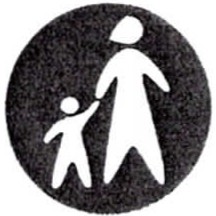 I	I  1 '	I   ,tyto uvedeny v této smlouvě, a že dárce je na základě tohoto souhlasu oprávněn tyto osobní údaje zpracovávat, to vždy ale pouze pro  účely  této  smlouvy.  V případě odvolání souhlasu zákonným zástupcem nebude moci obdarovaný  čerpat příspěvky  na žá ka, jehož  zákonný zástupce souhlas odvolal. V takovém případě bude postupováno    v souladu s čl. Ill  této smlouvy.Tato smlouva nabývá platnosti a účinnosti dnem jejího podpisu oběma smluvními stranami, tj. v případě, že nebude podepisována za současné přítomnosti  obou smluvních  st ran,  dnem, kdy bude podepsána  druhou  smluvní stranou.Tato smlouva může být měněna pouze písemnými dodatky řádně podepsanými oběma smluvním i stranami.Vztahy mezi smluvními stranami neupravené touto smlouvou se řídí  zákonem  č. 89/2012 Sb., občanským  zá koníkem ,  v platném  znění,  a  souvisejícími  právními předpi sy. Stane-li se některé z ustanovení této smlouvy neplatným nebo neúčinným zůstávají ostatní ustanovení této smlouvy platná a účinná. Smluvní strany se zavazují takovéto neplatné nebo neúčinné ustanovení darovací smlouvy bez odkladu nahradit přijetím  nového  ustanovení tak, aby byl naplněn  účel smlouvy.Tato  smlouva  je  sepsána  ve  dvou  vyhotoveních,  z  nichž  po  jednom  obdrží  dárce  a obdaro vaný.Smluvní strany této smlouvy prohlašují, že se seznámily s jejím obsahem, že vyjadřuje jejich  pravou  a  svobodnou  vůli ,  a  že  tato  smlouva  nebyla  podepsána   v tísni  ani za nápadně nevýhodných podmínek , na důkaz čehož připojují zdola své vlastnoruční podpisy.V Praze dne:	V ................................. dne	20WOMEN FOR WOMEN, o.p.s.dárceZŠ Ústí nad Labem, Neštěmická 787/38, p.o.Mgr. Marie Čápová obdarovanýl  /  '   I	.	'       I   I	I    !    I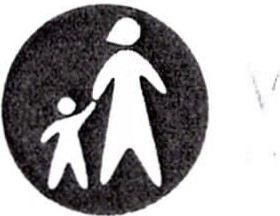 Kalkulace daru "Obědy pro děti"Název subjektu: ZŠ Ústí nad Labem, Neštěmická 787/38,  p.o.Období čer pání :	od: 01. 01. 2021do: 30. 06. 2021Částka dle DS: 179214  Kč, ,..Dle čl. I odst. 4 darovací smlouvy, se obdarovaný se zavazuje, že zajistí , aby ředitel školy vůči žákům uvedeným v odst . 3 tohoto článku bezprostředně po obdržení daru na účet obdarovaného vydal rozhodnutí o prominutí úhrady   za   stravovací   služby    ve    smyslu    §    123    odst.    4    školského    zákona.    (více    na  http:/ / www.obedyp rodeti.cz/ skolsky-zakon-aplikace-pa ragrafu-123-odst- 4). Obdarovaný se zavazuje potvrdit dárci tuto skutečnost nejpozději do 30 -ti dnů od obdržení daru na účet obdarovaného = připojí naskenované Potvrzení o splnění povinnosti s razítkem a podpisem jako dokument do žádosti v aplikaci.....WOMEN FOR WOMEN, o.p.s.se sídlem Vlastislavova 152/4, 140 00 Praha 4V	Ústí nad Labem	dne 9. 9. 2020Věc: Potvrzení o splnění povinnosti dle§ 123 odst. 4 školského zákona  ze strany základní   školyVážení,v souladu s čl. I. odst. 4 darovací smlouvy, pro školní rok 2020/21, vám tímto potvrzujeme, že ředitel školy prominul všem žákům uvedeným v darovací smlouvě (popř. v dodatku k darovací smlouvě), úplatu za obědové služby dle § 123 odst. 4 školského zákona a to  za období  od01. 01. 2021 do 30. 06. 2021, jak je toto období uvedeno v darovací    smlouvě.ZŠ Ústí  nad Labem,  Neštěmická  787/38, p.o.Neštěmická 787/38 40007, Ústí nad Labem IČ: 44226268Zastoupena  osobou: Mgr. Marie Čápqvá
,	•	•  Podpis	Jméno  a příjmeníPočet dnů1 obědCelkem1.11925 Kč2975 Kč2.11929 Kč3451 Kč3.11925 Kč2975 Kč4.11929 Kč3451 Kč5.11927 Kč3213 Kč6.11927 Kč3213 Kč7.11927 Kč3213 Kč8.11927 Kč3213 Kč9.11927 Kč3213 Kč10.11927 Kč3213 Kč11.11925 Kč2975 Kč12 .11927 Kč3213 Kč13.11927 Kč3213 Kč14.11929 Kč3451 Kč15.11929 Kč3451 Kč16.11925 Kč2975 Kč17 .11927 Kč3213 Kč18 .11927 Kč3213 Kč19.11927 Kč3213 Kč20.11927 Kč3213 Kč21.11927 Kč3213 Kč22.11927 Kč3213 Kč23.11927 Kč3213 Kč24.11927 Kč3213 Kč25.11927 Kč3213 Kč26.11927 Kč3213 Kč27.11927 Kč3213 Kč28.11927 Kč3213 Kč29.11927 Kč3213 Kč30.11925 Kč2975 Kč31.11929 Kč3451 Kč32.11927 Kč3213 Kč33.11927 Kč3213 Kč